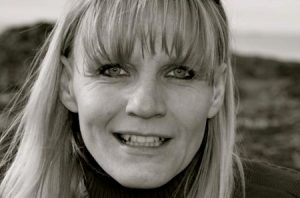 Anette Grønkjær LingsSiimuup Aqq 16
3911 Sisimiut865595/527616
anette@hotelsisimiut.glHotel Sisimiut aammalu 67 ° N Tours-imi PisortaqSisimiuni peroriartortoq, Akademiøkonomimi ilinniarsimasut takornariaqarneq immikkut ilisimatusarfigalugu. Ukiuni kingullerni 15-ini Sisimiuni takornariaqartitsinermi pisortaasimavoq, nakornariaqarneq ussassaarinerlu ukkataralugu, Air Greenland Travelimi aqutsisuusimalluni. Piginnaasat tassaapput ineriartortitsineq, ussassaarineq, aammalu takornariaqarnermi sammisassaqartitsinerit piviusunngorsarnissaat, kiisalu “peqataanissamut peqqutissat” takornariarnermi unnuinerit aammalu angalaarnerit pillugit. Piffinni ilitsersuutinik suliarinninneq ineriartortitsinerlu, kiisalu akornariartitsinerup iluani ornitamik ussassaarineq ineriartortitsinerlu.